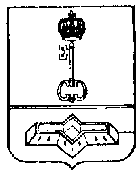 АДМИНИСТРАЦИЯ МУНИЦИПАЛЬНОГО ОБРАЗОВАНИЯШЛИССЕЛЬБУРГСКОЕ ГОРОДСКОЕ ПОСЕЛЕНИЕКИРОВСКОГО МУНИЦИПАЛЬНОГО РАЙОНАЛЕНИНГРАДСКОЙ ОБЛАСТИПОСТАНОВЛЕНИЕот 08.04.2022 № 136Об утверждении Положения о комиссии по предупреждению и ликвидации чрезвычайных ситуаций и обеспечению пожарной безопасности МО Город Шлиссельбург»Во исполнение Федерального закона от 12.02.1998 № 28-ФЗ «О гражданской обороне», согласно изменениям, внесенным Федеральным законом от 30.12.2021 № 459-ФЗ «О внесении изменений в Федеральный закон «О защите населения и территорий от чрезвычайных ситуаций природного и техногенного характера», в Федеральный закон от 21.12.1994 № 68-ФЗ «О защите населения и территорий от чрезвычайных ситуаций природного и техногенного характера», в соответствии с постановлением Правительства Российской Федерации от 30.12.2003 № 794 «О единой государственной системе предупреждения и ликвидации чрезвычайных ситуаций», областным законом от 13.11.2003 № 93-оз «О защите населения и территорий Ленинградской области от чрезвычайных ситуаций природного и техногенного характера», ст. 3 п. 25 Устава муниципального образования Шлиссельбургское городское поселение Кировского муниципального района Ленинградской области (МО Город Шлиссельбург) для принятия своевременных мер по предупреждению и ликвидации чрезвычайных ситуаций и обеспечения пожарной безопасности на территории МО Город Шлиссельбург:1.  Утвердить Положение о комиссии по предупреждению и ликвидации чрезвычайных ситуаций и обеспечению пожарной безопасности МО Город Шлиссельбург согласно приложению 1.2.  Утвердить состав комиссии по предупреждению и ликвидации чрезвычайных ситуаций и обеспечению пожарной безопасности МО Город Шлиссельбург согласно приложению 2.3.  Признать утратившим силу постановление администрации МО Город Шлиссельбург от 08.10.2018 № 361 «Об утверждении состава комиссии по предупреждению и ликвидации чрезвычайных ситуаций и обеспечению пожарной безопасности МО Город Шлиссельбург».4.  Контроль за исполнением настоящего постановления оставляю за собой.Глава администрации								А.А. ЖелудовРазослано: дело, заместителю главы администрации по ЖКХ и транспорту, МКУ «УГХ и О», ООО «Управляющая компания», ООО «Жилищно-Управляющая Компания», 128 ПЧ ОГПС Кировского района Ленинградской области, 112 отделение полиции, Кировское отделение Центра ГИМС, АО «ЛОТЭК» Южный тепловой район, АО «ЛОЭСК» Центральные электрические сети, ГУП ЛО «Леноблводоканал», ООО «Невский ССЗ», НЛРВПиС, ГБУЗ «Кировская ЦРБ», ВУС.Утверждено постановлением администрацииМО Город Шлиссельбург от 08.04.2022  № 136(приложение 1)ПОЛОЖЕНИЕо комиссии по предупреждению и ликвидации чрезвычайных ситуаций
и обеспечению пожарной безопасности МО Город ШлиссельбургОбщие положенияКомиссия по предупреждению и ликвидации чрезвычайных ситуаций и обеспечению пожарной безопасности МО Город Шлиссельбург (далее - комиссия по ЧС и ПБ) является координирующим органом при администрации МО Город Шлиссельбург и предназначена для организации работ по предупреждению и ликвидации чрезвычайных ситуаций и пожаров, уменьшению ущерба от них, а также для руководства силами и средствами единой государственной системы предупреждения и ликвидации чрезвычайных ситуаций (далее - РСЧС) на территории муниципального образования.Комиссия по ЧС и ПБ в своей деятельности руководствуется Конституцией Российской Федерации, Федеральными законами, указами и распоряжениями Президента Российской Федерации, постановлениями и распоряжениями Правительства Российской Федерации, нормативными правовыми актами Правительства Ленинградской области, постановлениями и распоряжениями Губернатора Ленинградской области, нормативными правовыми актами Кировского муниципального района Ленинградской области, постановлениями и распоряжениями администрации МО Город Шлиссельбург, а также настоящим положением.Комиссия по ЧС и ПБ взаимодействует с организациями, учреждениями, предприятиями и общественными объединениями, осуществляющими свою деятельность на территории МО Город Шлиссельбург.Руководство работой комиссии по ЧС и ПБ осуществляет глава администрации МО Город Шлиссельбург - председатель комиссии по ЧС и ПБ.Основные задачи комиссии по ЧС и ПБРазработка предложений по реализации единой государственной политики в области предупреждения и ликвидации чрезвычайных ситуаций и обеспечения пожарной безопасности.Координация деятельности органов управления и сил РСЧС на территории. МО Город Шлиссельбург.Обеспечение согласованности действий администрации МО Город Шлиссельбург и руководящего состава объектов экономики, предприятий, организаций и учреждений муниципального образования при решении вопросов в области предупреждения и ликвидации чрезвычайных ситуаций и обеспечения пожарной безопасности, а также восстановления и строительства жилых домов, объектов жилищно-коммунального хозяйства, социальной сферы, производственной инженерной инфраструктуры, поврежденных и разрушенных в результате чрезвычайных ситуаций.Функции комиссии по ЧС и ПБКомиссия по ЧС и ПБ функционирует в следующих режимах деятельности:Режим повседневной деятельности – при отсутствии угрозы возникновения чрезвычайных ситуаций.Режим повышенной готовности – при угрозе возникновения чрезвычайных ситуаций.Режим чрезвычайной ситуации – при возникновении и ликвидации чрезвычайных ситуаций.Решение о введении (отмене) режима повышенной готовности или режима чрезвычайной ситуации принимает глава администрации МО Город Шлиссельбург – председатель комиссии по ЧС и ПБ.В соответствии с возложенными задачами комиссия по ЧС и ПБ:Рассматривает в пределах своей компетенции вопросы в сфере предупреждения и ликвидации чрезвычайных ситуаций и обеспечения пожарной безопасности на территории МО Город Шлиссельбург и вносит соответствующие предложения комиссии по ЧС и ПБ администрации Кировского муниципального района Ленинградской области, предприятиям и организациям различных сфер деятельности:по созданию резервов финансовых и материальных ресурсов для ликвидации чрезвычайных ситуаций;по организации и проведению эвакуации населения из зоны чрезвычайной ситуации, размещению населения в безопасных районах и возвращению его после ликвидации чрезвычайной ситуации в места постоянного проживания;по установлению при ликвидации чрезвычайных ситуаций федерального, межрегионального, регионального, межмуниципального и муниципального характера факты проживания граждан Российской Федерации, иностранных граждан и лиц без гражданства в жилых помещениях, находящихся в зоне чрезвычайной ситуации, нарушения условий их жизнедеятельности и утраты ими имущества в результате чрезвычайной ситуации;по организации и проведению мероприятий по защите животных, растений, продовольствия, пищевого сырья, источников и систем водоснабжения от радиоактивного загрязнения, химического и бактериологического заражения;по сотрудничеству с другими муниципальными образованиями Ленинградской области в вопросах защиты населения и территорий от чрезвычайных ситуаций природного и техногенного характера, обеспечению пожарной безопасности.Разрабатывает предложения по совершенствованию нормативных правовых актов МО Город Шлиссельбург в сфере предупреждения и ликвидации чрезвычайных ситуаций и обеспечения пожарной безопасности населения и территорий.Рассматривает прогнозы чрезвычайных ситуаций на территории МО Город Шлиссельбург, организует разработку и реализацию мер, направленных на предупреждение и ликвидацию чрезвычайных ситуаций и обеспечение пожарной безопасности, а также обеспечение надежности работы потенциально опасных объектов в условиях чрезвычайных ситуаций.Участвует в разработке и реализации целевых муниципальных программ по предупреждению, ликвидации чрезвычайных ситуаций и обеспечению пожарной безопасности на территории МО Город Шлиссельбург.Разрабатывает предложения по развитию и обеспечению функционирования Кировского территориального звена Ленинградской областной подсистемы предупреждения и ликвидации чрезвычайных ситуаций и предложения по ликвидации чрезвычайных ситуаций местного уровня на территории МО Город Шлиссельбург.Организует работу по подготовке предложений и аналитических материалов для администрации МО Город Шлиссельбург, а также рекомендаций для предприятий и организаций, осуществляющих свою деятельность на территории МО Город Шлиссельбург.Взаимодействует с комиссиями по ЧС и ПБ муниципальных образований Ленинградской области, командованием воинских частей, общественными объединениями по вопросам предупреждения и ликвидации чрезвычайных ситуаций, обеспечения пожарной безопасности, а в случае необходимости вносит предложения о направлении сил и средств для оказания помощи в ликвидации чрезвычайной ситуации.Руководит подготовкой неработающего населения к действиям в условиях угрозы или возникновения чрезвычайной ситуации.Изучает причины возникновения чрезвычайных ситуаций и разрабатывает предложения по их предупреждению на территории МО Город Шлиссельбург.Полномочия комиссии по ЧС и ПБКомиссия по ЧС и ПБ:Принимает решения в пределах своей компетенции, обязательные для выполнения предприятиями, организациями и учреждениями, осуществляющих свою деятельность на территории МО Город Шлиссельбург, независимо от форм собственности (далее - организации).Осуществляет контроль над работой по вопросам предупреждения и ликвидации чрезвычайных ситуаций и обеспечению пожарной безопасности в организациях, расположенных на территории МО Город Шлиссельбург.Устанавливает при необходимости в зонах чрезвычайных ситуаций режимы работы организаций, а также правила поведения населения.Принимает решения об отнесении возникших чрезвычайных ситуаций к чрезвычайным ситуациям муниципального характера, на проведение эвакуационных мероприятий при угрозе возникновения или возникновении чрезвычайных ситуаций.Определяет порядок проведения эвакуационных мероприятий при угрозе возникновения или возникновении чрезвычайных ситуаций.Привлекает специалистов ведомственных организаций и структурных подразделений к проведению экспертизы потенциально опасных объектов и осуществлять контроль над безопасностью их функционирования.Председатель комиссии по ЧС и ПБ имеет право привлекать в установленном порядке при угрозе возникновения чрезвычайной ситуации силы и материально-технические средства предприятий и организаций МО Город Шлиссельбург (независимо от форм собственности), средства связи и оповещения для выполнения работ по предупреждению и ликвидации чрезвычайных ситуаций и обеспечению пожарной безопасности.Состав комиссии по ЧС и ИБСостав комиссии по ЧС и ПБ формируется из представителей структурных подразделений администрации МО Город Шлиссельбург, а также организаций, обеспечивающих безопасность населения, осуществляющих деятельность в сфере жилищно- коммунального хозяйства, медицинского обслуживания населения, энергетики, службы охраны правопорядка, противопожарной службы, действующих на территории МО Город Шлиссельбург.Организация работы комиссии по ЧС и ПБКомиссия по ЧС и ПБ осуществляет свою деятельности в соответствии с планом работы, ежегодно принимаемом на заседании комиссии и утверждаемым главой администрации МО Город Шлиссельбург.Заседания комиссии по ЧС и ПБ проводятся председателем по мере необходимости, но не реже одного раза в квартал.Заседание комиссии по ЧС и ПБ считается правомочным, если на нем присутствует не менее половины ее членов.Члены комиссии по ЧС и ПБ принимают участие в заседаниях без права замены. В случае отсутствия члена комиссии на заседании он имеет право представить свое мнение по рассматриваемым вопросам в письменной форме.Подготовка материалов к заседанию комиссии по ЧС и ПБ осуществляется организациями, к сфере ведения, которых относятся вопросы, включенные в повестку дня заседания, и секретарем комиссии. Материалы представляются в комиссию не позднее, чем за десять дней до даты проведения заседания.Решения комиссии по ЧС и ПБ принимаются простым большинством голосов присутствующих на заседании членов комиссии. В случае равенства голосов решающим является голос председателя комиссии.Решения комиссии оформляются протоколом, который подписывается председателем комиссии.Решения комиссии по ЧС и ПБ, принимаемые в соответствии с ее компетенцией, являются обязательными для всех руководителей организаций, предприятий и учреждений, осуществляющих свою деятельность на территории МО Город Шлиссельбург.С момента возникновения чрезвычайной ситуации комиссия переходит на режим работы, определяемый ее председателем.Размещение комиссии по ЧС и ПБ для работы и проведение заседаний осуществляется в зале заседаний администрации МО Город Шлиссельбург.Подготовку к заседаниям комиссии, сбор необходимых материалов для работы комиссии, ведение и оформление протоколов заседаний и другой документации осуществляет секретарь комиссии.Утвержденпостановлением администрацииМО Город Шлиссельбургот 08.04.2-22 № 136(приложение 2)СОСТАВ комиссии по предупреждению и ликвидации чрезвычайных ситуаций и обеспечению пожарной безопасности МО Город ШлиссельбургПредседатель комиссииЖелудовАртём Александрович- глава администрации МО Город ШлиссельбургЗаместительпредседателя комиссииСопинАлексей Фёдорович- заместитель главы администрации по жилищнокоммунальному хозяйству и транспортуСекретарь комиссииМаныловаЕлена Владимировна- инспектор ВУСЧлены комиссии:СтаровойтовАлександр Игоревич- начальник МКУ «Управление городского хозяйства и обеспечения»СаитчинВалерий Юрьевич- заместитель начальника МКУ «Управление городского хозяйства и обеспечения»ПресняковаРимма Николаевна- начальник 128 пожарной части ОГПС Кировского района Ленинградской областиСоколовПавел Владимирович- руководитель Кировского отделения Центра ГИМСРадочинАлександр Григорьевич- генеральный директорООО «Управляющая компания»по согласованию- представитель ГУП ЛО «Водоканал Шлиссельбурга»Батов Вячеслав Николаевич- генеральный директорООО «Жилищно-Управляющая Компания»МартусовАлександр Григорьевич- директор ООО «Невский ССЗ» по экономической безопасности и режимуПантелеевГеннадий Анатольевич- заместитель начальника филиала ГБУ «Волго-Балт» Невско-Ладожского района водных путей и судоходства по производствуМорозовАндрей Сергеевич- начальник 112 отделения полиции ОМВД по Кировскому району Ленинградской областипо согласованию- представитель ГБУЗ «Кировская МРБ»по согласованию- представитель АО «ЛОТЭК» Южный тепловой районпо согласованию- представитель АО «ЛОЭСК» Центральные электрические сети